                                                                                                          OBRAZAC  9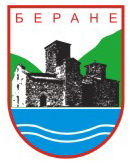 CRNA GORA                                        OPŠTINA BERANESekretarijat za opštu upravu i društvene djelatnostiBroj: 05-404-290Broj iz evidencije postupaka javnih nabavki: 10/16Redni broj iz Plana javnih nabavki: 3Berane, 30. 06. 2016. godineNa onovu člana 54 stav 1 Zakona o javnim nabavkama  („Službeni list CG“, br. 42/11 i 57/14) Opština Berane  objavljuje na Portalu javnih nabavkiTENDERSKU DOKUMENTACIJUZA POSTUPAK JAVNE NABAVKE ŠOPINGOM za nabavku pića, prehrambenih i drugih proizvoda, za potrebe Kluba odbornika na period od jedne godine SADRŽAJ TENDERSKE DOKUMENTACIJEPOZIV ZA JAVNO NADMETANJE U POSTUPKU JAVNE NABAVKE ŠOPINGOM	3TEHNIČKE KARAKTERISTIKE ILI SPECIFIKACIJE PREDMETA JAVNE NABAVKE, ODNOSNO PREDMJER RADOVA	7IZJAVA NARUČIOCA DA ĆE UREDNO IZMIRIVATI OBAVEZE PREMA IZABRANOM PONUĐAČU	9IZJAVA NARUČIOCA (OVLAŠĆENO LICE, SLUŽBENIK ZA JAVNE NABAVKE I LICA KOJA SU UČESTVOVALA U PLANIRANJU JAVNE NABAVKE) O NEPOSTOJANJU SUKOBA INTERESA 	10IZJAVA NARUČIOCA (LICA KOJA SU UČESTVOVALA U PRIPREMANJU TENDERSKE DOKUMENTACIJE) O NEPOSTOJANJU SUKOBA INTERESA	11METODOLOGIJA NAČINA VREDNOVANJA PONUDA PO KRITERIJUMU I PODKRITERIJUMIMA	12OBRAZAC PONUDE SA OBRASCIMA KOJE PRIPREMA PONUĐAČ	13NASLOVNA STRANA PONUDE	14PODACI O PONUDI I PONUĐAČU	15FINANSIJSKI DIO PONUDE	20IZJAVA O NEPOSTOJANJU SUKOBA INTERESA NA STRANI PONUĐAČA,PODNOSIOCA ZAJEDNIČKE PONUDE, PODIZVOĐAČA /PODUGOVARAČA	21DOKAZI ZA DOKAZIVANJE ISPUNJENOSTI OBAVEZNIH USLOVA ZA UČEŠĆE U POSTUPKU JAVNOG NADMETANJA	22NACRT UGOVORA O JAVNOJ NABAVCI	23UPUTSTVO PONUĐAČIMA ZA SAČINJAVANJE I PODNOŠENJE PONUDE	26SADRŽAJ PONUDE	32OVLAŠĆENJE ZA ZASTUPANJE I UČESTVOVANJE U POSTUPKU JAVNOG OTVARANJA PONUDA	33UPUTSTVO O PRAVNOM SREDSTVU	34POZIV ZA JAVNO NADMETANJE U POSTUPKU JAVNE NABAVKE ŠOPINGOMI   Podaci o naručiocuII  Vrsta postupka- ŠopingIII  Predmet javne nabavkeVrsta predmeta javne nabavke Robe Opis predmeta javne nabavkec)  CPV – Jedinstveni rječnik javnih nabavkiIV Način određivanja predmeta i procijenjena vrijednost javne nabavke:Predmet javne nabavke se nabavlja: kao cjelina, procijenjene vrijednosti  sa uračunatim PDV-om  5 000.00€V Uslovi za učešće u postupku javne nabavkea) Obavezni uslovi U postupku javne nabavke može da učestvuje samo ponuđač koji:1) je upisan u registar kod organa nadležnog za registraciju privrednih subjekata;2) je uredno izvršio sve obaveze po osnovu poreza i doprinosa u skladu sa zakonom, odnosno propisima države u kojoj ima sjedište;3) dokaže da on odnosno njegov zakonski zastupnik nije pravosnažno osuđivan za neko od krivičnih djela organizovanog kriminala sa elementima korupcije, pranja novca i prevare.Uslovi iz stava 1 ove tačke ne odnose se na fizička lica: umjetnike, naučnike i kulturne stvaraoce.Dokazivanje ispunjenosti obaveznih uslovaIspunjenost obaveznih uslova dokazuje se dostavljanjem:1) dokaza o registraciji kod organa nadležnog za registraciju privrednih subjekata sa podacima o ovlašćenim licima ponuđača;2) dokaza izdatog od organa nadležnog za poslove poreza da su uredno prijavljene, obračunate i izvršene sve obaveze po osnovu poreza i doprinosa do 90 dana prije dana javnog otvaranja ponuda, u skladu sa propisima Crne Gore, odnosno propisima države u kojoj ponuđač ima sjedište;3) dokaza nadležnog organa izdatog na osnovu kaznene evidencije, koji ne smije biti stariji od šest mjeseci do dana javnog otvaranja ponuda.b) Fakultativni uslovib1) ekonomsko-finansijska sposobnostNe zahtijeva se. b2) Stručno-tehnička i kadrovska osposobljenostNe zahtijeva se. VI  Rok važenja ponudePeriod važenja ponude je 60 dana od dana javnog otvaranja ponuda.VII Garancija ponude  daPonuđač je dužan dostaviti bezuslovnu i na prvi poziv naplativu garanciju ponude u iznosu od 2 % procijenjene vrijednosti javne nabavke, kao garanciju ostajanja u obavezi prema ponudi u periodu važenja ponude i 7 dana nakon isteka važenja ponude.VIII  Rok i mjesto izvršenja ugovoraRok izvršenja ugovora je godinu dana od dana zaključivanja ugovora, odnosno roba će se isporučivati do visine procjenjene, odnosno ugovorene vrijednost u  roku 1-og dana od dana dostavljanja zahtjeva za nabavku      b)  Mjesto izvršenja ugovora  je magacin opštine Berane.IX Jezik ponude: crnogorski jezik i drugi jezik koji je u službenoj upotrebi u Crnoj Gori, u skladu sa Ustavom i zakonomX  Kriterijum za izbor najpovoljnije ponude:  najniža ponuđena cijena 						broj bodova  100XI Vrijeme i mjesto podnošenja ponuda i javnog otvaranja ponudaPonude se predaju  radnim danima od 08 do 14 sati, zaključno sa danom  12. 07. 2016.  godine do 11 sati.Ponude se mogu predati: neposrednom predajom na arhivi naručioca, adresa IV Crnogorske br. 1, zgrada opštine. preporučenom pošiljkom sa povratnicom, adresa IV Crnogorske br. 1, 84300 Berane.Javno otvaranje ponuda, kome mogu prisustvovati ovlašćeni predstavnici ponuđača sa priloženim punomoćjem potpisanim od strane ovlašćenog lica, održaće se dana  12. 07. 2016. godine u 12 sati, u prostorijama Opštine Berane, kancelarija br. 3, ul. IV Crnogorske br. 1.XII Rok za donošenje odluke o izboru najpovoljnije ponude Odluka o izboru najpovoljnije ponude donijeće se u roku od 30 dana od dana javnog otvaranja ponuda.Naručilac zadržava pravo da produži rok za donošenje odluke o izboru najpovoljnije ponude odnosno odluke o obustavljnaju javnog nadmetanja, u slučaju izjavljene žalbe, odnosno do odlučivanja po istoj.XIII Drugi podaci i uslovi od značaja za sprovodjenje postupka javne nabavkeRok i način plaćanjaRok plaćanja je: 30 dana od  dana ispostavljanja  i kontrole fakture za isporučenu robuNačin plaćanja je :virmanskiTEHNIČKE KARAKTERISTIKE ILI SPECIFIKACIJE PREDMETA JAVNE NABAVKE, ODNOSNO PREDMJER RADOVAPiće,prehrambeni, konditorski i drugi proizvodi:IZJAVA NARUČIOCA DA ĆE UREDNO IZMIRIVATI OBAVEZE PREMA IZABRANOM PONUĐAČUOpština Berane Broj: 01-031-1800 /2Berane, 30. 06. 2016. godineU skladu sa članom 49 stav 1 tačka 3 Zakona o javnim nabavkama („Službeni list CG”, br. 42/11 i 57/14)  Dragoslav Šćekić, predsjednik Opštine Berane, dajeI z j a v uda će Opština Berane shodno Planu javnih nabavki broj: 01-031-171/1 od 23. 06.2016. godine i Ugovora o javnoj nabavci, uredno vršiti plaćanja preuzetih obaveza, po utvrđenoj dinamici. 	                                               PREDSJEDNIK                                                            Dragoslav Šćekić IZJAVA NARUČIOCA (OVLAŠĆENO LICE, SLUŽBENIK ZA JAVNE NABAVKE I LICA KOJA SU UČESTVOVALA U PLANIRANJU JAVNE NABAVKE) O NEPOSTOJANJU SUKOBA INTERESA Opština Berane Broj: 01-031-1800 /1Berane, 30. 06. 2016. godineU skladu sa članom 16 stav 5 Zakona o javnim nabavkama („Službeni list CG”, br. 42/11 i 57/14) Izjavljujemda u postupku javne nabavke iz Plana javne nabavke broj 01-031-171/1 od 23. 06. 2016. godine za izbor najpovoljnijeg ponuđača za nabavku pića, prehrambenih i drugih proizvoda, za potrebe Kluba odbornika na period od jedne godine, nijesam u sukobu interesa u smislu člana 16 stav 4  Zakona o javnim nabavkama i da ne postoji ekonomski i drugi lični interes koji može kompromitovati moju objektivnost i nepristrasnost u ovom postupku javne nabavke.Predsjednik opštine, Dragoslav Šćekić ______________________s.r.Službenik za javne nabavke, Dragana Vojinović ______________________s.r.               Lice koje je učestvovalo u planiranju javne nabavke, Danko Martinović                                                                                            ______________________s.r.IZJAVA NARUČIOCA (LICA KOJA SU UČESTVOVALA U PRIPREMANJU TENDERSKE DOKUMENTACIJE) O NEPOSTOJANJU SUKOBA INTERESAOpština Berane Broj: 01-031-1800 /3Berane, 30. 06. 2016. godineU skladu sa članom 16 stav 5 Zakona o javnim nabavkama („Službeni list CG”, br.42/11 i 57/14) Izjavljujemda u postupku javne nabavke iz Plana javne nabavke 01-031-171/1 od 23. 06. 2016. godine za izbor najpovoljnijeg ponuđača da za nabavku pića, prehrambenih i drugih proizvoda, za potrebe Kluba odbornika na period od jedne godine, nijesam u sukobu interesa u smislu člana 16 stav 4  Zakona o javnim nabavkama i da ne postoji ekonomski i drugi lični interes koji može kompromitovati moju objektivnost i nepristrasnost u ovom postupku javne nabavke.Lice koje će učestvovati u pripremanju tenderske dokumentacije:                                                                                                         Danko  Martinović                                                                                            ______________________s.r.METODOLOGIJA NAČINA VREDNOVANJA PONUDA PO KRITERIJUMU I PODKRITERIJUMIMA Vrednovanje ponuda po kriterijumu najniže ponuđena cijena vršiće se na sljedeći način:izbor najpovoljnije ponude primjenom kriterijuma najniža ponuđena cijena zasniva se na  najnižoj cijeni kao jedinom kriterijumu       najniža ponuđena cijena       ____________________  x maksimalni broj bodova = ukupan broj bodova           ponuđenu cijenu OBRAZAC PONUDE SA OBRASCIMA KOJE PRIPREMA PONUĐAČNASLOVNA STRANA PONUDE             (naziv ponuđača)	      	  podnosi               (naziv naručioca) 		P O N U D Upo Tenderskoj dokumentaciji broj ____ od _______ godine za nabavku __________________________________________________________ (opis predmeta nabavke) ZA Predmet nabavke u cjelostiPODACI O PONUDI I PONUĐAČU  Ponuda se podnosi kao: Samostalna ponuda Samostalna ponuda sa podizvođačem/podugovaračem  Zajednička ponuda Zajednička ponuda sa  podizvođačem/podugovaračemPodaci o podnosiocu samostalne ponude:Podaci o podugovaraču /podizvođaču u okviru samostalne ponudePodaci o podnosiocu zajedničke ponude Podaci o nosiocu zajedničke ponude:Podaci o članu zajedničke ponude:Podaci o podugovaraču /podizvođaču u okviru zajedničke ponudeFINANSIJSKI DIO PONUDEUslovi ponude:Ovlašćeno lice ponuđača  ___________________________(ime, prezime i funkcija)___________________________(svojeručni potpis)						M.P.IZJAVA O NEPOSTOJANJU SUKOBA INTERESA NA STRANI PONUĐAČA,PODNOSIOCA ZAJEDNIČKE PONUDE, PODIZVOĐAČA /PODUGOVARAČA______________(ponuđač)______________Broj: ________________Mjesto i datum: ______________________Ovlašćeno lice ponuđača/člana zajedničke ponude, podizvođača/podugovarača ______________, ( ime i prezime i radno mjesto ) u skladu sa članom 17 stav 3 Zakona o javnim nabavkama („Službeni list CG”, br. 42/11 i 57/14) dajeIzjavuda nije u sukobu interesa sa licima naručioca navedenim u izjavama o nepostojanju sukoba interesa na strani naručioca, koje su sastavni dio predmetne Tenderske dokumentacije broj ___ od ________ godine za nabavku            (opis predmeta)           , u smislu člana 17 stav 1 Zakona o javnim nabavkama i da ne postoje razlozi za sukob interesa na strani ovog ponuđača, u smislu člana 17 stav 2 istog zakona.Ovlašćeno lice ponuđača  ___________________________(ime, prezime i funkcija)___________________________(svojeručni potpis)						M.P.DOKAZI ZA DOKAZIVANJE ISPUNJENOSTI OBAVEZNIH USLOVA ZA UČEŠĆE U POSTUPKU JAVNOG NADMETANJADostaviti:- dokaz o registraciji izdatog od organa nadležnog za registraciju privrednih subjekata sa podacima o ovlašćenim licima ponuđača;- dokaz izdat od organa nadležnog za poslove poreza (državne i lokalne uprave) da su uredno prijavljene, obračunate i izvršene sve obaveze po osnovu poreza i doprinosa do 90 dana prije dana javnog otvaranja ponuda, u skladu sa propisima Crne Gore, odnosno propisima države u kojoj ponuđač ima sjedište;- dokaz nadležnog organa izdatog na osnovu kaznene evidencije, koji ne smije biti stariji od šest mjeseci do dana javnog otvaranja ponuda, da ponuđač, odnosno njegov zakonski zastupnik nije pravosnažno osuđivan za neko od krivičnih djela organizovanog kriminala sa elementima korupcije, pranja novca i prevare.NACRT UGOVORA O JAVNOJ NABAVCINa osnovu člana 107 Zakona o javnim nabavkama (“Sl. list” CG, 42/11 i 57/14)  i  Rješenja  o izboru najpovoljnije ponude br. 01-031-________ od ________. godine, dana  _________. godine, zaključuje seUGOVORo javnoj nabavci robaizmeđu: OPŠTINE BERANE, ul. IV Crnogorske br. 1, PIB 02023997,  koga zastupa predsjednik Dragoslav Šćekić (u daljem tekstu NARUČILAC)i_______________ , žiro račun kod______________ banke br. _________, ___________ koga zastupa izvršni direktor ___________ (u daljem tekstu DOBAVLJAČ).Član 1Predmet ovog ugovora je nabavka pića, prehrambenih i drugih proizvoda, za potrebe Kluba odbornika na period od jedne godine u svemu prema specifikaciji koja je sastavni dio Tenderske dokumentacije broj ___________ od ___________. godine, prema Rješenju o izboru najpovoljnije ponude broj 01-031-_____ od ___________. godine, kao i prema prihvaćenoj ponudi dobavljača broj _______ od ___________. godine, zavedena kod naručioca pod brojem ___________od ___________. godine.Član 2Dobavljač se obavezuje da naručiocu isporučuje piće, prehrambene i druge proizvode po pojedinačnim zahtjevima, u zavisnosti od trenutnih potreba naručioca, na period od jedne godine, do visine ugovorene vrijednosti. Dobavljač se obavezuje da isporuči robu u roku od 1 dana od dostavljanja zahtjeva za nabavku, fco naručilac.Dobavljač se obavezuje da garantuje za kvalitet isporučene robe. Član 3Ukupna vrijednost robe prema prihvaćenoj ponudi, iznosi _____ EUR i slovima (______________ i____) sa uračunatim PDV-om. Član 4Naručilac se obavezuje da ugovoreni iznos iz člana 3 ovog Ugovora uplati na žiro račun dobavljača. Plaćanje će se vršiti u roku od 30 dana od dana ispostavljanja  i kontrole fakture za isporučenu robu.U cilju obezbjeđenja plaćanja na način preciziran u stavu 1 ovog člana, Naručilac    garantuje i Izjavom o urednom plaćanju dospjelih obaveza, kojom se obezbjeđuje  uredno plaćanje obaveza iz javnih nabavki.Izjava čini sastavni dio ovog ugovora.Član 5Ukoliko u toku važnosti ovog ugovora dođe do bilo kakvih promjena u nazivu ili drugim statusnim promjenama ugovornih strana, tada će sva prava i obaveze ugovorene strane kod koje dođe do takve promjene, preći na njenog pravnog sljedbenika.Član 6Za sve što nije predviđeno ovim ugovorom primjenjuju se odredbe Zakona o obligacionim odnosima i drugih pozitivnih propisa.                                                                  Član 7Ugovor o javnoj nabavci koji je zaključen uz kršenje antikorupcijskog pravila u skladu sa odrdbama člana 15 ZJN (“Sl.Crne Gore”,br,42/11, 57/14) ništav je.Član 8Ugovorne strane su saglasne da eventualne sporove povodom ovog ugovora rješavaju sporazumom. U protivnom, ugovara se nadležnost suda u Podgorici.Član 9Ovaj ugovor je pravno valjano zaključen i potpisan od dolje navedenih ovlašćenih zakonskih zastupnika strana ugovora i sačinjen je u 6 (šest) istovjetnih primjeraka, od kojih četiri (4) primjerka zadržava naručilac i dva (2) primjerka dobavljač.           NARUČILAC                                                                   DOBAVLJAČ       _____________________                                             ______________________    SAGLASAN SA NACRTOM  UGOVORA  Ovlašćeno lice ponuđača _______________________(ime, prezime i funkcija)_______________________(svojeručni potpis)Napomena: konačni tekst ugovora o javnoj nabavci biće sačinjen u skladu sa članom 107 stav 2 Zakona o javnim nabavkama nabavkama („Službeni list CG”, br. 42/11 i 57/14).UPUTSTVO PONUĐAČIMA ZA SAČINJAVANJE I PODNOŠENJE PONUDENAČIN PRIPREMANJA PONUDE U PISANOJ FORMIPripremanje ponude Ponuđač radi učešća u postupku javne nabavke sačinjava i podnosi ponudu u skladu sa ovom tenderskom dokumentacijom.Ponuđač je dužan da ponudu pripremi kao jedinstvenu cjelinu i da svaku prvu stranicu svakog lista i ukupan broj listova ponude označi rednim brojem i pečatom, žigom ili sličnim znakom ponuđača.Dokumenta koja sačinjava ponuđač, a koja čine sastavni dio ponude moraju biti svojeručno potpisana od strane ovlašćenog lica ponuđača.Ponuda mora biti povezana jednim jemstvenikom i zapečaćena čvrstim pečatnim voskom sa otiskom pečata, žiga ili sličnog znaka ponuđača na pečatnom vosku, tako da se ne mogu naknadno ubacivati, odstranjivati ili zamjenjivati pojedinačni listovi, a da se pri tome ne ošteti list ponude, jemstvenik ili pečatni vosak.Pečaćenje ponude vrši se na način što se preko krajeva jemstvenika kojim je povezana ponuda nakapa čvrsti pečatni vosak, na koji se otisne pečat, žig ili slični znak ponuđača.Ponuđač je dužan da ponudu sačini na obrascima iz tenderske dokumentacije uz mogućnost korišćenja svog memoranduma. Način pripremanja ponude po partijamaPonuđač može da podnese ponudu za jednu ili više partija pod uslovom da se ponuda odnosi na najmanje jednu partiju.Ako ponuđač podnosi ponudu za više ili sve partije, ponuda mora biti pripremljena kao jedna cjelina tako da se može ocjenjivati za svaku partiju posebno, na način što se dokazi koji se odnose na sve partije podnose zajedno u jednom primjerku u ponudi za prvu partiju za koju učestvuje, a dokazi koji se odnose samo na određenu/e partiju/e podnose se za svaku partiju posebno. Način pripremanja zajedničke ponude Ponudu može da podnese grupa ponuđača (zajednička ponuda), koji su neograničeno solidarno odgovorni za ponudu i obaveze iz ugovora o javnoj nabavci.Ponuđač koji je samostalno podnio ponudu ne može istovremeno da učestvuje u zajedničkoj ponudi ili kao podizvođač, odnosno podugovarač drugog ponuđača. U zajedničkoj ponudi se mora dostaviti ugovor o zajedničkom nastupanju kojim se: određuje vodeći ponuđač - nosilac ponude;  određuje dio predmeta nabavke koji će realizovati svaki od podnosilaca ponude i njihovo procentualno učešće u finansijskom dijelu ponude; prihvata neograničena solidarna odgovornost za ponudu i obaveze iz ugovora o javnoj nabavci i uređuju međusobna prava i obaveze podnosilaca zajedničke ponude (određuje podnosilac zajedničke ponude čije će ovlašćeno lice potpisati finansijski dio ponude, nacrt ugovora o javnoj nabavci i nacrt okvirnog sporazuma i čijim pečatom, žigom ili sličnim znakom će se ovjeriti ovi  dokumenti i označiti svaka prva stranica svakog lista ponude; određuje podnosilac zajedničke ponude koji će obezbijediti garanciju ponude i druga sredstva finansijskog obezbjeđenja; određuje podnosilac zajedničke ponude koji će izdavati i podnositi naručiocu račune/fakture i druga dokumenta za plaćanje i na čiji račun će naručilac vršiti plaćanje i dr.). Ugovorom o zajedničkom nastupanju može se odrediti naziv ovog ponuđača.U zajedničkoj ponudi se moraju navesti imena i stručne kvalifikacije lica koja će biti odgovorna za izvršenje ugovora o javnoj nabavci.Način pripremanja ponude sa podugovaračem /podizvođačemPonuđač može da izvršenje određenih poslova iz ugovora o javnoj nabavci povjeri podugovaraču ili podizvođaču. Učešće svih podugovorača ili podizvođača u izvršenju javne nabavke ne može da bude veće od 30% od ukupne vrijednosti ponude.Ponuđač je dužan da, na zahtjev naručioca, omogući uvid u dokumentaciju podugovarača ili podizvođača, odnosno pruži druge dokaze radi utvrđivanja ispunjenosti uslova za učešće u postupku javne nabavke.Ponuđač u potpunosti odgovara naručiocu za izvršenje ugovorene javne nabavke, bez obzira na broj podugovarača ili podizvođača.Sukob interesa kod pripremanja zajedničke ponude i ponude sa podugovaračem  / podizvođačemU smislu člana 17 stav 1 tačka 6 Zakona o javnim nabavkama sukob interesa na strani ponuđača postoji ako lice u istom postupku javne nabavke učestvuje kao član više zajedničkih ponuda ili kao podugovarač, odnosno podizvođač učestvuje u više ponuda.Način pripremanja ponude kada je u predmjeru radova ili tehničkoj specifikaciji naveden robni znak, patent, tip ili posebno porijeklo robe, usluge ili radova uz naznaku “ili ekvivalentno”Ako je naručilac u predmjeru radova ili tehničkoj specifikaciji za određenu stavku/e naveo robni znak, patent, tip ili proizvođač, uz naznaku “ili ekvivalentno”, ponuđač je dužan da u ponudi tačno navede koji robni znak, patent, tip ili proizvođač nudi. U odnosu na zahtjeve za tehničke karakteristike ili specifikacije utvrđene tenderskom dokumentacijom ponuđači mogu ponuditi ekvivalentna rješenja zahtjevima iz standarda uz podnošenje dokaza o ekvivalentnosti.Oblik i način dostavljanja dokaza o ispunjenosti uslova za učešće u postupku javne nabavkeDokazi o ispunjenosti uslova za učešće u postupku javne nabavke i drugi dokazi traženi tenderskom dokumentacijom, mogu se dostaviti u originalu, ovjerenoj kopiji, neovjerenoj kopiji ili u elektronskoj formi. Ponuđač čija je ponuda izabrana kao najpovoljnija dužan je da prije zaključivanja ugovora o javnoj nabavci dostavi original ili ovjerenu kopiju dokaza o ispunjavanju uslova za učešće u postupku javne nabavke.Ukoliko ponuđač čija je ponuda izabrana kao najpovoljnija ne dostavi originale ili ovjerene kopije dokaza njegova ponuda će se smatrati neispravnom.U slučaju žalbenog postupka ponuđač čija se vjerodostojnost dokaza osporava dužan je da dostavi original ili ovjerenu kopiju osporenog dokaza, a ako ne dostavi original ili ovjerenu kopiju osporenog dokaza njegova ponuda će se smatrati neispravnom.Ponuđač može dostaviti dokaze o kvalitetu (sertifikate, odnosno licence i druge dokaze o ispunjavanju kvaliteta) izdate od ovlašćenih organa država članica Evropske unije ili drugih država, kao ekvivalentne dokaze u skladu sa zakonom i  zahtjevom naručioca. Ponuđač može dostaviti dokaz o kvalitetu u drugom obliku, ako pruži dokaz o tome da nema mogućnost ili pravo na traženje tog dokaza.Dokazi sačinjeni na jeziku koji nije jezik ponude, dostavljaju se na jeziku na kojem su sačinjeni i u prevodu na jezik ponude od strane ovlašćenog sudskog tumača, osim za djelove ponude za koje je tenderskom dokumentacijom predviđeno da se mogu dostaviti na jeziku koji nije jezik ponude.Dokazivanje uslova od strane podnosilaca zajedničke ponude Svaki podnosilac zajedničke ponude mora u ponudi dokazati da ispunjava obavezne uslove: da je upisan u registar kod organa nadležnog za registraciju privrednih subjekata; da je uredno izvršio sve obaveze po osnovu poreza i doprinosa u skladu sa zakonom, odnosno propisima države u kojoj ima sjedište; da on odnosno njegov zakonski zastupnik nije pravosnažno osuđivan za neko od krivičnih djela organizovanog kriminala sa elementima korupcije, pranja novca i prevare.Obavezni uslov da ima dozvolu, licencu, odobrenje ili drugi akt za obavljanje djelatnosti koja je predmet javne nabavke mora da dokaže da ispunjava podnosilac zajedničke ponude koji je ugovorom o zajedničkom nastupu određen za izvršenje dijela predmeta javne nabavke za koji je Tenderskom dokumentacijom predviđena obaveza dostavljanja licence, odobrenja ili drugog akta.Fakultativne uslove predviđene Tenderskom dokumentacijom u pogledu ekonomsko – finansijske sposobnosti i stručno – tehničke osposobljenosti podnosioci zajedničke ponude su dužni da ispune zajednički i mogu da koriste kapacitete drugog podnosiosa iz zajedničke ponude.Dokazivanje uslova preko podugovarača/podizvođača i drugog pravnog i fizičkog licaPonuđač može ispunjenost uslova u pogledu posjedovanja dozvole, licence, odobrenja ili drugog akta za obavljanje djelatnosti koja je predmet javne nabavke i u pogledu stručno – tehničke i kadrovske osposobljenosti dokazati preko podugovarača, odnosno podizvođača.Ponuđač može stručno – tehničku i kadrovsku osposobljenost dokazati korišćenjem kapaciteta drugog pravnog i fizičkog lica ukoliko su mu stavljeni na raspolaganje, u skladu sa zakonom.Sredstva finansijskog obezbjeđenja - garancijeNačin dostavljanja garancije ponude Ako garancija ponude sadrži klauzulu da je validna ukoliko je perforirana, označena rednim brojem i pečatom, žigom ili sličnim znakom ponuđača, označava se, dostavlja i povezuje u ponudi jemstvenikom kao i ostali dokumenti ponude. Na ovaj način se označava, dostavlja i povezuje garancija ponude uz koju je kao posebni dokument dostavljena navedena klauzula izdavaoca garancije. Ako garancija ponude ne sadrži klauzulu da je validna ukoliko je perforirana, označena rednim brojem i pečatom, žigom ili sličnim znakom ponuđača ili ako uz garanciju nije dostavljen  posebni dokument koji sadrži takvu klauzulu, garancija ponude se dostavlja u dvolisnoj providnoj plastičnoj foliji na način što se u istu uz list garancije ubaci papir na kojem se ispisuje redni broj kojim se označava prva stranica lista garancije i otiskuje pečat, žig ili slični znak ponuđača i plastična folija zatvara po svakoj strani  tako da se garancija ponude ne može naknadno ubacivati, odstranjivati ili zamjenjivati. Zatvaranje plastične folije može se vršiti i jemstvenikom kojim se povezuje ponuda u cjelinu na način što će se plastična folija perforirati po obodu svake strane sa najmanje po dvije perforacije kroz koje će se provući jemstvenik kojim se povezuje ponuda, tako da se garancija ponude ne može naknadno ubacivati, odstranjivati ili zamjenjivati, a da se ista vidno ne ošteti, kao ni jemstvenik kojim je zatvorena plastična folija i kojim je uvezana ponuda ili pečatni vosak kojim je ponuda zapečaćena. Ako se garancija ponude sastoji iz više listova svaki list garancije se dostavlja na naprijed opisani način.Zajednički uslovi za garanciju ponude i sredstva finansijskog obezbjeđenja ugovora o javnoj nabavciGarancija ponude i sredstva finansijskog obezbjeđenja ugovora o javnoj nabavci mogu biti izdata od banke, društva za osiguranje ili druge organizacije koja je zakonom ili na osnovu zakona ovlašćena za davanje garancija.U garanciji ponude i sredstvu finansijskog obezbjeđenja ugovora o javnoj nabavci mora biti naveden broj i datum tenderske dokumentacije na koji se odnosi ponuda, iznos na koji se garancija daje i da je bezuslovna i plativa na prvi poziv naručioca nakon nastanka razloga na koji se odnosi.U slučaju kada se ponuda podnosi za više partija ponuđač može u ponudi dostaviti jednu garanciju ponude za sve partije za koje podnosi ponudu uz navođenje partija na koje se odnosi i iznosa garancije za svaku partiju ili da za svaku partiju dostavi posebnu garanciju ponude.Način iskazivanja ponuđene cijenePonuđač dostavlja ponudu sa cijenom/ama izraženom u EUR-ima, sa posebno iskazanim PDV-om, na način predviđen obrascem “Finansijski dio ponude” koji je sastavni dio Tenderske dokumentacije.U ponuđenu cijenu uračunavaju se svi troškovi i popusti na ukupnu ponuđenu cijenu, sa posebno iskazanim PDV-om, u skladu sa zakonom.Ponuđena cijena/e piše se brojkama, a ukupna ponuđena cijena brojkama i slovima. U slučaju nepodudarnosti ukupne cijene iskazane brojkama i slovima mjerodavna je cijena iskazana slovima.Ponuđena cijena/e izražava se za cjelokupni predmet javne nabavke, a ukoliko je predmet javne nabavke određen po partijama za svaku partiju za koju se podnosi ponuda dostavlja se posebno Finansijski dio ponude. Ako je cijena najpovoljnije ponude niža najmanje za 30% u odnosu na prosječno ponuđenu cijenu svih ispravnih ponuda ponuđač je dužan da na zahtjev naručioca dostavi obrazloženje u skladu sa Zakonom o javnim nabavkama (“Sl.list CG” broj 42/11 i 57/14).)Nacrt ugovora o javnoj nabavci Ponuđač je dužan da u ponudi dostavi Nacrt ugovora o javnoj nabavci potpisan od strane ovlašćenog lica na mjestu predviđenom za davanje saglasnosti na isti. Blagovremenost ponudePonuda je blagovremeno podnesena ako je uručena naručiocu prije isteka roka predviđenog za podnošenje ponuda koji je predviđen Tenderskom dokumentacijom.Period važenja ponudePeriod važenja ponude ne može da bude kraći od roka definisanog u Pozivu.Istekom važenja ponude naručilac može, u pisanoj formi, da zahtijeva od ponuđača da produži period važenja ponude do određenog datuma. Ukoliko ponuđač odbije zahtjev za produženje važenja ponude smatraće se da je odustao od ponude. Ponuđač koji prihvati zahtjev za produženje važenja ponude ne može da mijenja ponudu.Pojašnjenje tenderske dokumentacijeZainteresovano lice ima pravo da zahtijeva od naručioca pojašnjenje tenderske dokumentacije u roku od 6 dana, od dana objavljivanja, odnosno dostavljanja tenderske dokumentacije. Zahtjev za pojašnjenje tenderske dokumentacije podnosi se u pisanoj formi (poštom, faxom, e-mailom...) na adresu naručioca.Pojašnjenje tenderske dokumentacije predstavlja sastavni dio tenderske dokumentacije.Naručilac je dužan da pojašnjenje tenderske dokumentacije, dostavi podnosiocu zahtjeva i da ga objavi na portalu javnih nabavki u roku od tri dana, od dana prijema zahtjeva.Način dostavljanja ponudePonuda se dostavlja u odgovarajućem zatvorenom omotu (koverat, paket i sl). Na jednom dijelu omota ponude ispisuje se naziv i sjedište naručioca, broj poziva za javno nadmetanje, odnosno poziva za nadmetanje i tekst sa naznakom: “Ne otvaraj prije javnog otvaranja ponuda”, a na drugom dijelu omota ispisuje se naziv, sjedište, ime i adresa ponuđača.U slučaju podnošenja zajedničke ponude, na omotu je potrebno naznačiti da se radi o zajedničkoj ponudi i navesti puni naziv ponuđača i adresu na koju će ponuda biti vraćena u slučaju da je neblagovremena.NAČIN PRIPREMANJA I DOSTAVLJANJA PONUDE U ELEKTRONSKOJ FORMIPonuđač radi učešća u postupku javne nabavke sačinjava i podnosi ponudu u skladu sa ovom tenderskom dokumentacijom.Ponuda u elektronskoj formi se priprema i podnosi u skladu sa Zakonom o elektronskom dokumentu i Zakonu o elektronskom potpisu.IZMJENE I DOPUNE PONUDE I ODUSTANAK OD PONUDEPonuđač može da, u roku za dostavljanje ponuda, mijenja ili dopunjava ponudu ili da od ponude odustane na način predviđen za pripremanje i dostavljanje ponude, pri čemu je dužan da jasno naznači koji dio ponude mijenja ili dopunjava.SADRŽAJ PONUDENaslovna strana ponudeSadržaj ponude Popunjeni podaci o ponudi i ponuđačuUgovor o zajedničkom nastupanju u slučaju zajedničke ponudePopunjen obrazac finansijskog dijela ponudeIzjava/e o postojanju ili nepostojanju sukoba interesa kod ponuđača,   podnosioca zajedničke ponude, podizvođača ili podugovaračaDokazi za dokazivanje ispunjenosti obaveznih uslova za učešće u postupku javnog nadmetanjaPotpisan Nacrt ugovora o javnoj nabavciSredstva finansijskog obezbjeđenja......OVLAŠĆENJE ZA ZASTUPANJE I UČESTVOVANJE U POSTUPKU JAVNOG OTVARANJA PONUDAOvlašćuje se  (ime i prezime i broj lične karte ili druge identifikacione isprave)  da, u ime
       (naziv ponuđača)     , kao ponuđača, prisustvuje javnom otvaranju ponuda po Tenderskoj dokumentaciji     (naziv naručioca)   broj _____ od ________. godine, za nabavku       (opis predmeta nabavke)    i da zastupa interese ovog ponuđača u postupku javnog otvaranja ponuda. 								Ovlašćeno lice ponuđača _______________________(ime, prezime i funkcija)_______________________(svojeručni potpis)M.P.Napomena: Ovlašćenje se predaje Komisiji za otvaranje i vrednovanje ponuda naručioca neposredno prije početka javnog otvaranja ponuda.UPUTSTVO O PRAVNOM SREDSTVUZainteresovano lice (lice koje je tražilo pojašnjenje tenderske dokumentacije, lice koje u žalbi dokaže ili učini vjerovatnim da je zbog pobijanog akta ili radnje naručioca pretrpjelo ili moglo pretrpjeti štetu kao ponuđač u postupku javne nabavke) može izjaviti žalbu protiv ove tenderske dokumentacije Državnoj komisiji za kontrolu postupaka javnih nabavki od dana objavljivanja tenderske dokumentacije do dana koji je određen za otvaranje ponuda. Žalba se izjavljuje preko naručioca neposredno, putem pošte preporučenom pošiljkom sa dostavnicom ili elektronskim putem sa naprednim elektronskim potpisom, s tim što žalba mora biti uručena naručiocu najkasnije prije isteka roka za podnošenje ponuda.Žalbom se može pobijati sadržina, način objavljivanja (dostavljanja), izmjene, dopune, pojašnjenje i/ili propuštanje davanja pojašnjenja tenderske dokumentacije.Uz žalbu se dostavlja dokaz da je plaćena naknada za vođenje postupka po žalbi u iznosu od 1% od procijenjene vrijednosti javne nabavke, a najviše 8.000,00 eura, na žiro račun Državne komisije za kontrolu postupaka javnih nabavki broj 530-20240-15 kod NLB Montenegro banke A.D.Ukoliko je predmet nabavke podijeljen po partijama, a žalba se odnosi samo na određenu/e partiju/e, naknada se plaća u iznosu 1% od procijenjene vrijednosti javne nabavke te /tih partije/a. Instrukcije za plaćanje naknade za zainteresovana lica iz inostranstva nalaze se na internet stranici Državne komisije za kontrolu postupaka javnih nabavki.Ukoliko se uz žalbu ne dostavi dokaz da je uplaćena naknada za vođenje postupka u propisanom iznosu žalba će biti odbačena kao neuredna.Naručilac:Opština BeraneLice/a za davanje informacija:Dragana VojinovićAdresa: IV Crnogorske br.1Poštanski broj:84300Sjedište:BeranePIB (Matični broj):  02023997Telefon:068/894-110Faks:051/233-357E-mail adresa:javne.nabavke@berane.co.meInternet stranica (web): www.berane.me   Nabavka pića, prehrambenih i drugih proizvoda, za potrebe Kluba odbornika na period od jedne godine            15800000-6	Razni prehrambeni proizvodi           15911000-7  Alkoholna pića,             15980000-1  Bezalkoholna pića,          R.B.Opis predmeta nabavke, odnosno dijela predmeta nabavkeBitne karakteristike predmeta nabavke u pogledu kvaliteta, performansi i/ili dimenzijaJedinica mjereKoličinaViski0.70l,četvtasta flaša,sa iskošenom etiketom,sastoji se od mješavine izabranih malt i grain viskija,koji mu daju jedinstvenu aromu,Ballantines (ili ekvivalentno)        komada      24Crno Vino0.75l,Vranac (ili ekvivalentno)komada25Crnogorska rakija0.75l 50% alkohola,vrlo pitko,harmonično,punog toplog ukusa,miris vinski,više izražen,sa naknadnim blagim mirisom na komimuPrvijenac(ili ekvivalentno)komada       16Lozova rakija1 L 47% v/vkomada 22Liker1 L 28% alkohola,kombinacija ekstrakta 27 vrsta ljekovitih biljaka,Gorki list(ili ekvivalentno)komada4Liker0.70l 18% vol,čokoladakomada        5LikerKrem liker svježa mliječna pavlaka,Bejlis (ili ekvivalentno)komada5Gazirani sok2 L Coca Cola (ili ekvivalentno)komada     176Gusti sok 2 L, breskva, jabuka ili borovnica komada       86Sok gusti  0.30l ,breskva, jabuka ili borovnicakomada      300Kisela voda1,5Lkomada    1400Kisela voda0,5lkomada      830Pivo                                                  0.33l,Nikšićko (ili ekvivalentno)24komad   paketa    15Čaj nanakutija       250Čajhibiskuskutija   250Čajzelenikutija     70Čajkamilicakutija     30Šećerkg  320Kafakg  270Grickalicemiks 1 kg( minimum 2  vrste grickalica)komada  20Kikirikiočišćenikg   5Lješnikkg  3Bademkg   5Pralinekg   4Bonbonikg   5Štapići,slani240 grkesica 100PečenicaSvinjska, suva- dimljenakg  20PečenicaGoveđa,suvakg  15Trapistkg   6Salatakiseli krastavcikg  10Salatakisele paprikekg  10Ako je ponuđena cijena 0,00 EUR-a prilikom vrednovanja te cijene po kriterijumu ili podkriterijumu najniža ponuđena cijena uzima se da je ponuđena cijena 0,01 EUR.Naziv i sjedište ponuđačaPIBBroj računa i naziv banke ponuđačaAdresaTelefonFaxE-mailLice/a ovlašćeno/a za potpisivanje  finansijskog dijela ponude i dokumenata u ponudi(Ime, prezime i funkcija)Lice/a ovlašćeno/a za potpisivanje  finansijskog dijela ponude i dokumenata u ponudi(Potpis)Ime i prezime osobe za davanje informacijaNaziv podugovarača /podizvođačaPIBOvlašćeno liceAdresaTelefonFaxE-mailProcenat ukupne vrijednosti javne nabavke koji će izvršiti podugovaraču /podizvođačuOpis dijela predmeta javne nabavake koji će izvršiti podugovaraču /podizvođačuIme i prezime osobe za davanje informacijaNaziv podnosioca zajedničke ponudeAdresaOvlašćeno lice za potpisivanje finansijskog dijela ponude, nacrta ugovora o javnoj nabavci i nacrta okvirnog sporazuma(Ime i prezime)Ovlašćeno lice za potpisivanje finansijskog dijela ponude, nacrta ugovora o javnoj nabavci i nacrta okvirnog sporazuma(Potpis)Imena i stručne kvalifikacije lica koja će biti odgovorna za izvršenje ugovoraImena i stručne kvalifikacije lica koja će biti odgovorna za izvršenje ugovoraImena i stručne kvalifikacije lica koja će biti odgovorna za izvršenje ugovoraImena i stručne kvalifikacije lica koja će biti odgovorna za izvršenje ugovora....Naziv nosioca zajedničke ponudePIBBroj računa i naziv banke ponuđačaAdresaOvlašćeno lice za potpisivanje dokumenata koji se odnose na nosioca zajedničke ponude(Ime, prezime i funkcija)Ovlašćeno lice za potpisivanje dokumenata koji se odnose na nosioca zajedničke ponude(Potpis)TelefonFaxE-mailIme i prezime osobe za davanje informacijaNaziv člana zajedničke ponudePIBBroj računa i naziv banke ponuđačaAdresaOvlašćeno lice za potpisivanje dokumenata koja se odnose na člana zajedničke ponude(Ime, prezime i funkcija)Ovlašćeno lice za potpisivanje dokumenata koja se odnose na člana zajedničke ponude(Potpis)TelefonFaxE-mailIme i prezime osobe za davanje informacijaNaziv podugovarača /podizvođačaPIBOvlašćeno liceAdresaTelefonFaxE-mailProcenat ukupne vrijednosti javne nabavke koji će izvršiti podugovaraču /podizvođačuOpis dijela predmeta javne nabavake koji će izvršiti podugovaraču /podizvođačuIme i prezime osobe za davanje informacijar.b.opis predmetabitne karakteristike ponuđenog predmeta nabavkejedinica mjerekoličinajedinična cijena bez pdv-aukupan iznos bez pdv-apdvukupan iznos sapdv-om123...Ukupno bez PDV-aUkupno bez PDV-aUkupno bez PDV-aUkupno bez PDV-aUkupno bez PDV-aPDVPDVPDVPDVPDVUkupan iznos sa PDV-om:Ukupan iznos sa PDV-om:Ukupan iznos sa PDV-om:Ukupan iznos sa PDV-om:Ukupan iznos sa PDV-om:brojkamabrojkamabrojkamabrojkamabrojkamaslovimaslovimaslovimaslovimaslovimaRok izvršenja ugovora jeMjesto izvršenja ugovora jeNačin i dinamika isporuke/izvršenjaGarantni rokGarancije kvalitetaNačin sprovođenja kontrole kvalitetaRok plaćanjaNačin plaćanjaPeriod važenja ponude..........